	          Recreation Commission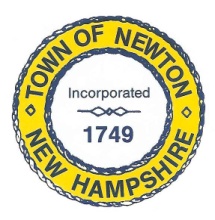     2 Town Hall Road, Newton, NH 03858                  Tel: 382-4405 ext. 313www.newton-nh.govNEWTON RECREATION COMMISSION MONDAY, October 4, 2021TIME: 7:00PMTown HallMEETING AGENDAThe Commission encourages residents to submit written comments or testimony via email or postal mail to be read at the meeting if they are unable to attend the meeting.Email contact: recreation@newtonnh.netCall to OrderApproval of Minutes September 27, 2021Scheduled BusinessSenior BBQ RecapOlde Home Day Thank You LettersYard Sale responsibilitiesTrunk or Treat responsibilitiesOther BusinessNext Meeting – October 18, 2021  AdjournPosted on 9/30/2021: Newton Town Hall and Official Town Website at www.newton-nh.gov